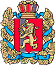 Администрация Шапкинского сельсоветаЕнисейского районаКрасноярского краяПОСТАНОВЛЕНИЕ01.09.2021 г.        		                     п. Шапкино                                        	          № 22-пО присвоении адреса Руководствуясь Уставом Шапкинского сельсовета, в целях упорядочения нумерации домов и земельных участков п. Шапкино, согласно результатам проведенной инвентаризации,ПОСТАНОВЛЯЮ:Аннулировать адрес: РФ, Красноярский край, Енисейский район, п. Шапкино, ул. Центральная, д. 6, кв. 1.Жилому помещению, расположенному по адресу: РФ, Красноярский край, Енисейский район, п. Шапкино, ул. Центральная, д. 6, кв. 2 с кадастровым номером 24:12:0550103:248, тип: квартира, жилое помещение, присвоить следующий полный адрес: РФ, Красноярский край, Енисейский муниципальный район, сельское поселение Шапкинский сельсовет, поселок Шапкино, улица Центральная, дом 6, тип: жилой дом.Контроль за исполнением постановления оставляю за собой.Постановление вступает в силу со дня подписания. Глава Шапкинского сельсовета                                 Л.И. Загитова